АКТсамообследования учебно-материальной базы по программе подготовки водителей автомототранспортных средств категории «В» Наименование организации  Федеральное государственное бюджетное образовательное учреждение высшего профессионального образования «Воронежский государственный аграрный университет имени императора Петра I» (ФГБОУ ВПО Воронежский ГАУ)Организационно-правовая форма  бюджетное учреждениеМесто нахождения 394087, Воронежская область, г. Воронеж, ул. Мичурина, 1Адреса мест осуществления образовательной деятельности г. Воронеж, ул. Тимирязева, 13(адрес оборудованных учебных кабинетов)г. Воронеж, проспект Московский, 142 В                 (адрес закрытой площадки)Адрес официального сайта в сети «Интернет»   avto.vsau.ruОсновной государственный регистрационный номер юридического лица (ОГРН)  1033600074090Идентификационный номер налогоплательщика (ИНН) 3666031208Код причины постановки на учет (КПП) 366601001Дата регистрации  06.07.2011 г.Данные лицензии на осуществление образовательной деятельности  серия 90Л01 №0000417         03.10.2012 г.  Федеральной службой по надзору в сфере образования и науки, бессрочноСведения о наличии  в собственности или на ином законном основании оборудованных учебных транспортных средствКоличество учебных транспортных средств, соответствующих установленным требованиям: механических 6, прицепов 1. Данное количество механических транспортных средств соответствует  189 количеству обучающихся в год.Сведения о мастерах производственного обучения Сведения о преподавателях учебных предметовСведения о закрытой площадке или автодромеСведения о наличии  в собственности или на ином законном основании закрытых площадок или автодромов:  свидетельство о государственной регистрации права 36 – АД 270501 от 19.09.2013 г. постоянное (бессрочное) пользование.Размеры закрытой площадки    0,36 га(в соответствии с  правоустанавливающими документами и итогами фактического обследования)Наличие ровного и однородного асфальто- или цементобетонное покрытия, обеспечивающее круглогодичное функционирование  на участках закрытой площадки или автодрома (в том числе автоматизированного) для первоначального обучения вождению транспортных средств, используемые для выполнения учебных (контрольных) заданий: есть.Наличие установленного по периметру ограждения, препятствующее движению по их территории транспортных средств и пешеходов, за исключением учебных транспортных средств, используемых в процессе обучения: есть.Наличие наклонного участка (эстакады) с продольным уклоном в пределах 8–16%: есть 12%.Размеры и обустройство техническими средствами организации дорожного движения обеспечивают выполнение каждого из учебных (контрольных) заданий, предусмотренных программой обучения: соответствуют.Коэффициент сцепления колес транспортного средства с покрытием не ниже 0,4: 0,4. Наличие оборудования, позволяющего  разметить границы для  выполнения соответствующих заданий: есть. Поперечный уклон, обеспечивающий водоотвод: есть. Продольный уклон (за исключением наклонного участка) не более 100‰: есть. Наличие освещенности: соответствует.Наличие перекрестка (регулируемого или нерегулируемого): нет.Наличие пешеходного перехода: нет.Наличие дорожных знаков (для автодромов): есть. Представленные сведения соответствуют требованиям, предъявляемым к закрытой площадке. Сведения об оборудованных учебных кабинетах:Сведения о наличии  в собственности или на ином законном основании оборудованных учебных кабинетов  свидетельство о государственной регистрации права 36 – АГ 973451                                                                                                  (реквизиты правоустанавливающих документов, срок действия)Количество оборудованных учебных кабинетов  3Данное количество оборудованных учебных кабинетов соответствует 19 количеству общего числа групп. Наполняемость учебной группы не превышает 30 человек. Наличие учебного оборудования (оборудование, технические средства обучения, учебно-наглядные пособия, информационные материалы) в соответствии с приложением(ями) к настоящему Акту: соответствует.Информационно-методические и иные материалы:Учебный план:  есть.Календарный учебный график: есть.Методические материалы и разработки:соответствующая примерная программа профессиональной подготовки водителей транспортных средств, утвержденная в установленном порядке: есть;образовательная программа подготовки водителей, согласованная с Госавтоинспекцией и утвержденная  руководителем организации, осуществляющей образовательную деятельность: есть;методические рекомендации по организации образовательного процесса, утвержденные руководителем организации, осуществляющей образовательную деятельность: есть.материалы для проведения промежуточной и итоговой аттестации обучающихся,  утвержденные руководителем организации, осуществляющей образовательную деятельность: есть.;расписание занятий: есть;схемы учебных маршрутов, утвержденных организацией, осуществляющей образовательную деятельность: есть.Сведения об оборудовании и технических средствах обучения:Аппаратно-программный комплекс тестирования и развития психофизиологических качеств водителя (при наличии): нет Марка, модель      нет       Производитель       нет Наличие утвержденных технических условий:    нетТренажер (при наличии):  нетМарка, модель        нет  Производитель    нетНаличие утвержденных технических условий:   нетКомпьютер с соответствующим программным обеспечением: есть.Соответствие требованиям Федерального закона «Об образовании в Российской Федерации»Наличие отчета по результатам самообследования материально-технической базы образовательной организации: есть.Размещение на официальном сайте образовательной организации в сети «Интернет»  отчета о результатах самообследования: размещен.Соответствие сведений, указанных на официальном сайте образовательной организации в сети «Интернет» о состоянии учебно-материальной базы фактически установленным: есть.Соответствие требованиям Федерального закона «О безопасности дорожного движения»Проведение мероприятий, направленных на обеспечение соответствия технического состояния транспортных средств требованиям безопасности дорожного движения и запрещения допуска транспортных средств к эксплуатации при наличии у них неисправностей, угрожающих безопасности дорожного движения: есть.Медицинское обеспечение безопасности дорожного движения:- обязательные предрейсовые медицинские осмотры:  есть.Перечень учебного оборудования Перечень материалов по предмету «Первая помощь при дорожно-транспортном происшествии»Планируемые результаты освоения программыВ результате освоения Программы профессиональной подготовки обучающиеся должны знать:правила дорожного движения, основы законодательства в сфере дорожного движения;правила обязательного страхования гражданской ответственности владельцев транспортных средств;основы безопасного управления транспортными средствами;цели и задачи управления системами "водитель - автомобиль - дорога" и "водитель - автомобиль";особенности наблюдения за дорожной обстановкой;способы контроля безопасной дистанции и бокового интервала;порядок вызова аварийных и спасательных служб;Основы обеспечения безопасности наиболее уязвимых участников дорожного движения: пешеходов, велосипедистов;основы обеспечения детской пассажирской безопасности;проблемы, связанные с нарушением правил дорожного движения водителями транспортных средств и их последствиями;правовые аспекты (права, обязанности и ответственность) оказания первой помощи;современные рекомендации по оказанию первой помощи;методики и последовательность действий по оказанию первой помощи;состав аптечки первой помощи (автомобильной) и правила использования ее компонентов.В результате освоения Программы обучающиеся должны уметь:безопасно и эффективно управлять транспортным средством (составом транспортных средств) в различных условиях движения;соблюдать Правила дорожного движения при управлении транспортным средством (составом транспортных средств);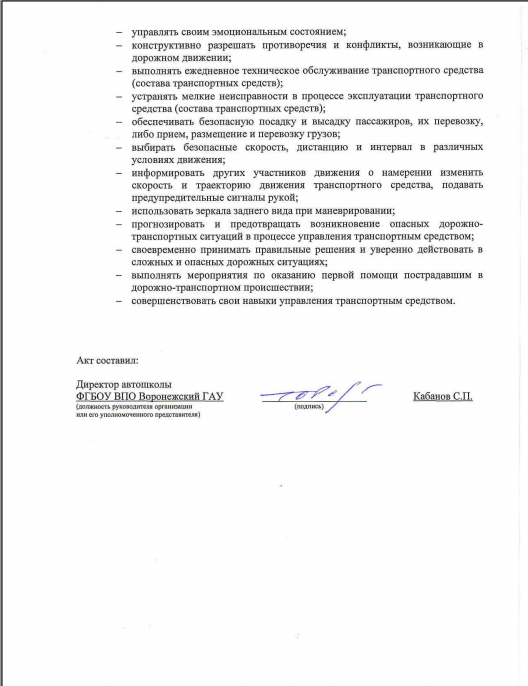 СведенияНомер по порядкуНомер по порядкуНомер по порядкуНомер по порядкуНомер по порядкуНомер по порядкуСведения123456Марка, модельЛада 111930 КалинаЛада 111930КалинаВАЗ 21053ВАЗ 21053Лада 219110 Гранта Лада 219110 ГрантаТип транспортного средствалегковойлегковойлегковойлегковойлегковойлегковойКатегория транспортного средстваВВВВ ВВГод выпуска201220122003200320142014Государственный регистрационный  знакС995СОС012ТМН584ВСС776ВНЕ340ХУЕ341ХУРегистрационные  документыСвидетельство о регистрации ТС 3615      № 929841Свидетельство о регистрации ТС 3615      № 929844Свидетельство о регистрации ТС 36 РЕ      №991010Свидетельство о регистрации ТС 36 РЕ     № 991007Свидетельство о регистрации ТС 36 24 № 041769Свидетельство о регистрации ТС 36 24 № 041770Собственность или иное законное основание владения  транспортным средствомсобственностьсобственностьсобственностьсобственностьсобственностьсобственностьТехническое состояние  в соответствии с п. 3 Основных положений соответствуетсоответствуетсоответствуетсоответствуетсоответствуетсоответствуетНаличие тягово-сцепного (опорно-сцепного) устройства нетнетнетнетимеетсянетТип трансмиссии (автоматическая или механическая)механическаямеханическаямеханическаямеханическаямеханическаямеханическаяДополнительные педали в соответствии с  п. 5  Основных положений имеютсяимеютсяимеютсяимеютсяимеютсяимеютсяЗеркала заднего вида для обучающего вождению в соответствии с  п. 5 Основных положений имеетсяимеетсяимеетсяимеетсяимеетсяимеетсяОпознавательный знак «Учебное транспортное средство» в соответствии с п. 8  Основных положений имеетсяимеетсяимеетсяимеетсяимеетсяимеетсяНаличие информации о внесении изменений в конструкцию ТС в регистрационном документеимеетсяимеетсяимеетсяимеетсяимеетсяимеетсяСтраховой  полис  ОСАГО (номер, дата выдачи, срок действия, страховая организация)ССС№ 0677520443,  27.10.2014 1 год,ЗАО «Страховая бизнес группа»CCC№ 0677520444,  27.10.2014 1 год,ЗАО «Страховая бизнес группа»ССС№ 0679426615,  26.01.2015, 1 год,ЗАО «Страховая бизнесгруппа»ССС№ 0679426616,  26.01.2015, 1 год,ЗАО «Страховая бизнес группа»ССС№ 0314798666, 30.09.14, 1 год, ЗАО «Страховая бизнес группа»ССС№ 0314798665, 30.09.14, 1 год, ЗАО «Страховая бизнес группа» Технический осмотр (дата прохождения, срок действия)02.12.14,1 год02.12.14,1 год19.06.14,  1 год19.06.14,  1 год06.11.14,1 год06.11.14,1 годСоответствует (не соответствует) установленным требованиям соответствуетсоответствуетсоответствуетсоответствуетсоответствуетСоответствуетОснащение тахографами (для ТС категории «D», подкатегории «D1»)Ф. И. О.Серия, № водительского удостоверения,дата выдачиРазрешенные категории, подкатегории ТСДокумент на право обучения вождению ТС данной категории, подкатегорииУдостоверение о повышении квалификации (не реже чем один раз в три года)Оформлен в соответствии с трудовым законодательством (состоит в штате или иное)Рысиков Павел Иванович36 ОЕ 43138616.01.2009B, C, D, EСвидетельство №14/78  09.02.1978Воронежская автошкола ДОСААФУдостоверение №31521.11.2014Институт повышения квалификации ВГАУСостоит в штатеВоронин Николай Сергеевич36 ET 30648401.06.2006A, B, CСвидетельство    ф №102148  15.06.1990Воронежская автошкола ДОСААФУдостоверение №31421.11.2014Институт повышения квалификации ВГАУСостоит в штатеСушков Игорь Петрович48 ЕУ 27180211.12.2007B, CУдостоверение  № 2755  20.11.2009 Липецкий институт развития образования Удостоверение №31321.11.2014Институт повышения квалификации ВГАУСостоит в штатеБашканов Олег Иванович36 ОО 68162725.06.2010B, C, ЕСвидетельство 36№000139 03.11.2004      НОУ ДО «Автостоп»Удостоверение №31221.11.2014Институт повышения квалификации ВГАУСостоит в штатеДенисов Владимир Викторович36 ВА 07710316.05.2009B, CУдостоверение МВ№000265 23.03.2006      НОУ ДО «Автостоп»Удостоверение № 64921.02.2012Воронежский механический техникумСостоит в штатеФ. И. О.Учебный предметДокумент о высшем  или среднем профессиональном образовании по направлению подготовки "Образование и педагогика" или в области, соответствующей преподаваемому предмету,  либо о высшем или среднем профессиональном образовании и дополнительное профессиональное образование по направлению деятельностиУдостоверение о повышении квалификации (не реже чем один раз в три года)Оформлен в соответствии с трудовым законодательством (состоит в штате или иное)Королев Александр Иванович1.Основы законодательства в сфере дорожного движения;2.Психофизиологические основы деятельности водителя;3. Основы управления транспортными средствами;4. Устройство и техническое обслуживание транспортных средств категории «В» как объектов управления;5. Основы управления транспортными средствами категории «В»;6. Организация и выполнение грузовых перевозок автомобильным транспортом;7. Организация и выполнение пассажирских перевозок автомобильным транспортом.Диплом  с отличием ЛВ № 328522от 29.06.1994 г.Воронежский государственный аграрный университет,квалификация: инженер-механикДиплом о профессиональной переподготовке ПП-1 №706337от 03.02.2015 г.Институт повышения квалификации и переподготовки кадров ФГБОУ ВПО Воронежский ГАУКвалификационный аттестат специалиста № 6 от 06.02.2015 г. Институт повышения квалификации и переподготовки кадров ФГБОУ ВПО Воронежский ГАУСостоит в штатеНовикова Алла Васильевна1.Первая помощь при дорожно-транспортном происшествииДиплом  РВ № 791858от 26.06.1990 г.Днепропетровский ордена Трудового Красного Знамени медицинский институт,квалификация: врач-гигиенист, эпидемиологИное Тесленко Игорь Станиславович1.Основы законодательства в сфере дорожного движения;2.Психофизиологические основы деятельности водителя;3. Основы управления транспортными средствами;4. Устройство и техническое обслуживание транспортных средств категории «В» как объектов управления;5. Основы управления транспортными средствами категории «В»;6. Организация и выполнение грузовых перевозок автомобильным транспортом;7. Организация и выполнение пассажирских перевозок автомобильным транспортом.Диплом  с отличиемИВ № 921431от 26.06.1987 г.Воронежский сельскохозяйственный  институт,квалификация: инженер-механикДиплом о профессиональной переподготовке ПП-1 №706332от 03.02.2015 г.Институт повышения квалификации и переподготовки кадров ФГБОУ ВПО Воронежский ГАУКвалификационный аттестат специалиста № 5 от 06.02.2015 г. Институт повышения квалификации и переподготовки кадров ФГБОУ ВПО Воронежский ГАУСостоит в штате№ п/пПо какому адресу осуществления образовательной деятельности находится оборудованный учебный кабинетПлощадь  (кв. м)Количество посадочных мест1г. Воронеж, ул. Тимирязева, 13, ауд. № 11747302г. Воронеж, ул. Тимирязева, 13, ауд. № 21448303г. Воронеж, ул. Тимирязева, 13, ауд. № 65330Наименование учебного оборудованияЕдиницаизмеренияКоличествоНаличиеОборудование и технические средства обученияТренажерАппаратно-программный комплекс тестирования и развития психофизиологических качеств водителя (АПК) Детское удерживающее устройствоГибкое связующее звено (буксировочный трос)Тягово-сцепное устройствоКомпьютер с соответствующим программным обеспечениемМультимедийный проекторЭкран (монитор)Магнитная доска со схемой населенного пунктаУчебно-наглядные пособияпредставлено в виде учебно-методического комплекса с демонстрационным материалом с выводом изображения на проекционный экранОсновы законодательства в сфере дорожного движенияДорожные знакиДорожная разметка Опознавательные и регистрационные знакиСредства регулирования дорожного движенияСигналы регулировщикаПрименение аварийной сигнализации и знака аварийной остановкиНачало движения, маневрирование. Способы разворотаРасположение транспортных средств на проезжей части Скорость движенияОбгон, опережение, встречный разъездОстановка и стоянка Проезд перекрестковПроезд пешеходных переходов, и мест остановок маршрутных транспортных средствДвижение через железнодорожные путиДвижение по автомагистралямДвижение в жилых зонахПеревозка пассажиров Перевозка грузовНеисправности и условия, при которых запрещается эксплуатация транспортных средствОтветственность за правонарушения в области дорожного движенияСтрахование автогражданской ответственностиПоследовательность действий при ДТППсихофизиологические основы деятельности водителяПсихофизиологические особенности деятельности водителяВоздействие на поведение водителя психотропных, наркотических веществ, алкоголя и медицинских препаратовКонфликтные ситуации в дорожном движенииФакторы риска при вождении автомобиляОсновы управления транспортными средствами Сложные дорожные условияВиды и причины ДТПТипичные опасные ситуацииСложные метеоусловияДвижение в темное время сутокПосадка водителя за рулем. Экипировка водителяСпособы торможения Тормозной и остановочный путь Действия водителя в критических ситуацияхСилы, действующие на транспортное средствоУправление автомобилем в нештатных ситуацияхПрофессиональная надежность водителяДистанция и боковой интервал. Организация наблюдения     в процессе управления транспортным средствомВлияние дорожных условий на безопасность движенияБезопасное прохождение поворотовБезопасность пассажиров транспортных средствБезопасность пешеходов и велосипедистовТипичные ошибки пешеходовТиповые примеры допускаемых нарушений ПДДУстройство и техническое обслуживание транспортных средств категории «В» как объектов управленияКлассификация автомобилейОбщее устройство автомобиляКузов автомобиля, системы пассивной безопасностиОбщее устройство и принцип работы двигателяГорюче-смазочные материалы и специальные жидкостиСхемы трансмиссии автомобилей с различными приводамиОбщее устройство и принцип работы сцепленияОбщее устройство и принцип работы механической коробки переключения передачОбщее устройство и принцип работы автоматической коробки переключения передачПередняя и задняя подвескиКонструкции и маркировка автомобильных шинОбщее устройство и принцип работы тормозных системОбщее устройство и принцип работы системы рулевого управленияОбщее устройство и маркировка аккумуляторных батарейОбщее устройство и принцип работы генератораОбщее устройство и принцип работы стартераОбщее устройство и принцип работы бесконтактной и микропроцессорной систем зажиганияОбщее устройство и принцип работы, внешних световых приборов и звуковых сигналовКлассификация прицеповОбщее устройство прицепа Виды подвесок, применяемых на прицепах Электрооборудование прицепаУстройство узла сцепки и тягово-сцепного устройства Контрольный осмотр и ежедневное техническое обслуживание автомобиля и прицепаОрганизация и выполнение грузовых перевозок автомобильным транспортомНормативные правовые акты, определяющие порядок перевозки грузов автомобильным транспортомОрганизация и выполнение пассажирских перевозок автомобильным транспортомНормативное правовое обеспечение пассажирских перевозок автомобильным транспортомИнформационные материалыИнформационный стенд Закон Российской Федерации от 7 февраля . № 2300-1 «О защите прав потребителей»Копия лицензии с соответствующим приложениемПримерная программа профессиональной подготовки водителей транспортных средств категории «В»Программа профессиональной подготовки водителей транспортных средств категории «В», согласованная с ГосавтоинспекциейУчебный планКалендарный учебный график (на каждую учебную группу)Расписание занятий (на каждую учебную группу)График учебного вождения (на каждую учебную группу)Схемы учебных маршрутов, утвержденные руководителем организации, осуществляющей образовательную деятельностьКнига жалоб и предложенийАдрес официального сайта в сети «Интернет»комплекткомплекткомплекткомплекткомплекткомплекткомплекткомплекткомплекткомплекткомплектштштштштштштштштштштштштштштштштштштштштштштштштштштштштштштштштштштштштштштштштштштштштштштштштштштштштштштштштштштштштштштштштштштштштштштштштштштштштштштштштшт11111111111111111111111111        111111111111111111111111111111111111111111111111111111111111111111нетнетестьестьестьестьестьестьестьестьестьестьестьестьестьестьестьестьестьестьестьестьестьестьестьестьестьестьестьестьестьестьестьестьестьестьестьестьестьестьестьестьестьестьестьестьестьестьестьестьестьестьестьестьестьестьестьестьестьестьестьестьестьнетестьестьестьестьестьестьестьестьестьестьестьестьестьестьестьестьестьестьестьестьестьестьестьестьестьестьестьестьНаименование учебных материаловЕдиницаизмеренияКоличество НаличиеОборудование Оборудование Оборудование Оборудование Тренажер-манекен взрослого пострадавшего (голова, торс, конечности) с выносным электрическим контролером для отработки приемов сердечно-легочной реанимациикомплект1естьТренажер-манекен взрослого пострадавшего (голова, торс) без контролера для отработки приемов сердечно-легочной реанимациикомплект1естьТренажер-манекен взрослого пострадавшего для отработки приемов удаления инородного тела из верхних дыхательных путейкомплект1естьРасходный материал для тренажеров (запасные лицевые маски, запасные «дыхательные пути», пленки с клапаном для проведения искусственной вентиляции легких)комплект20естьМотоциклетный шлемштук1естьРасходные материалы Расходные материалы Расходные материалы Расходные материалы Аптечка первой помощи (автомобильная)комплект8естьТабельные средства для оказания первой помощи.Устройства для проведения искусственной вентиляции легких: лицевые маски с клапаном различных моделей.Средства для временной остановки кровотечения – жгуты.Средства иммобилизации для верхних, нижних конечностей, шейного отдела позвоночника (шины).Перевязочные средства (бинты, салфетки, лейкопластырь)комплект1естьПодручные материалы, имитирующие носилочные средства, средства для остановки кровотечения, перевязочные средства, иммобилизующие средствакомплект1естьУчебно-наглядные пособия Учебно-наглядные пособия Учебно-наглядные пособия Учебно-наглядные пособия Учебные пособия по первой помощи пострадавшим в дорожно-транспортных происшествиях для водителейкомплект18естьУчебные фильмы по первой помощи пострадавшим в дорожно-транспортных происшествияхкомплект1естьНаглядные пособия: способы остановки кровотечения, сердечно-легочная реанимация, транспортные положения, первая помощь при скелетной травме, ранениях и термической травме комплект1естьТехнические средства обученияТехнические средства обученияТехнические средства обученияТехнические средства обученияКомпьютер с соответствующим программным обеспечениемкомплект1В наличииМультимедийный проекторкомплект1В наличииЭкран (электронная доска)комплект1В наличии